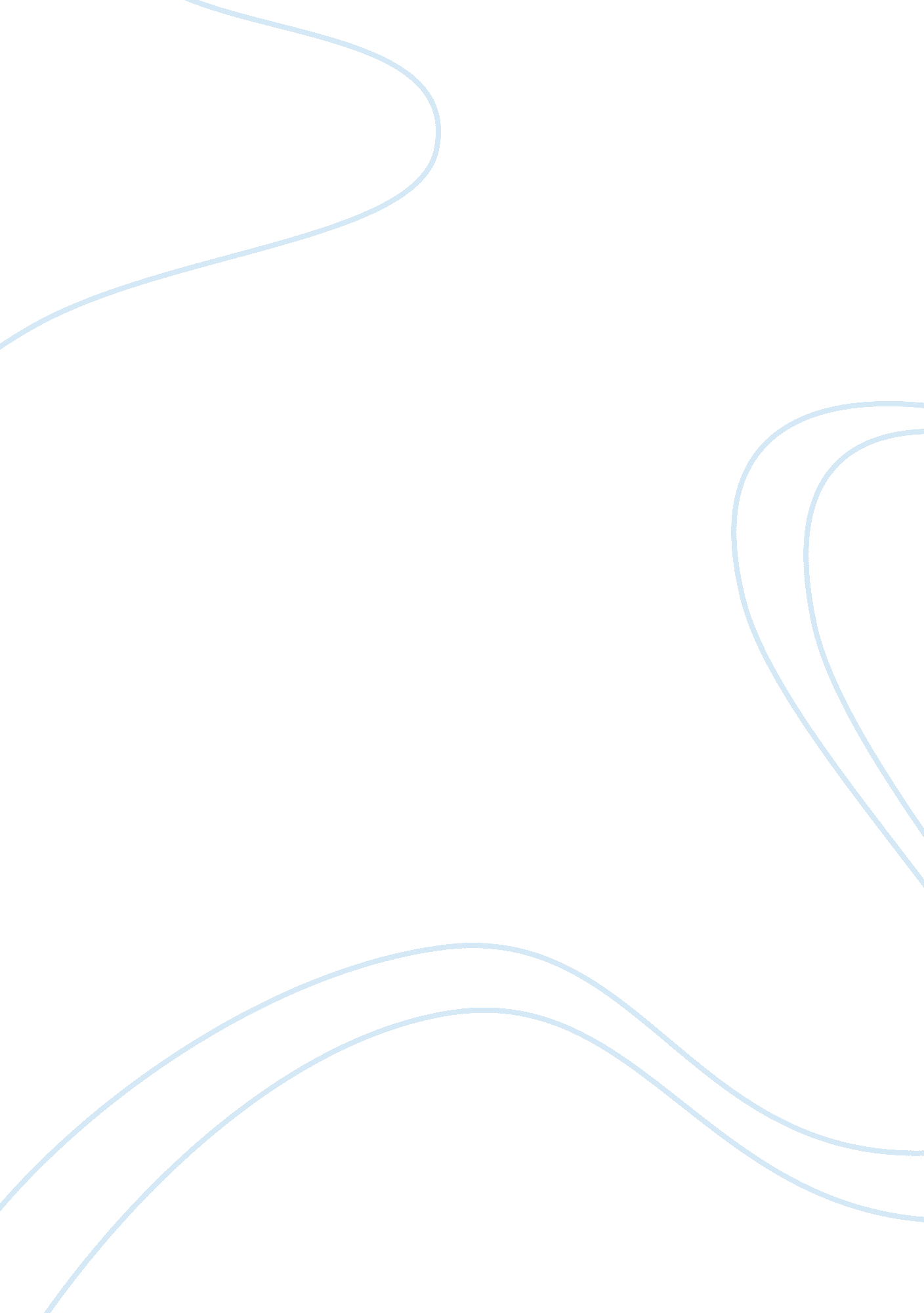 TechnologyTechnology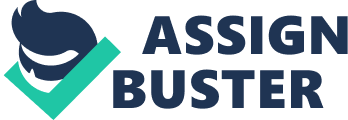 Technology is the collection of tools that make it easier to exercise, create, control and exchange information. During the olden times, the use of tools by human beings was meant for the development of discovery and growth. Tools remained the alike for a long period of time in the earlier part of the olden times of mankind although It was also the complicated human behaviors as well as the tools of this age that present language began as thought by several archaeologists. Technology can as well be referred to the acquaintance and exploitation of tools, technique in addition to yester in order to serve a superior purpose like resolving problems or making existence easier and improved. Its implication on humans is incredible because technology helps in adaptation to the surroundings. The expansion of high familiarity including computer technology's, Internet along with the telephone, has assisted In conquering communication obstacles and bridge the gap among people all over the entire world. Technology is important in meeting the production goals. The first question which each and every individual should ask is how to produce more from less. Technology is required for the use of, modernization and teamwork between a sciences based observation towards food production in addition to established farming methods. From the Irish point of view, the recent talks about Common Agricultural Policy was on asking ourselves straightforward although hard questions as to how cultivation fits in to the universal challenges of foodstuff security, climate alteration, power, safety, efficient land use, so that the ordinary resource available can be maximized (Self, 73). Technology is an academic theme in the fact that the lesson of technology and design allows children as well as teenagers to be creative hill at the same time developing latest skills along with grasping the understanding of how things do work. Technology In education can offer students with affluence of information and awareness, which later they can then use In future to pursue a related career or basically as a subject of concern and conspiracy. Technology is a gradually more significant part of the humanity children are rising up in today, so it is merely natural that they ought to learn about the electrical device and scheme they rely on a dally basis. Technology, like science, as well motivates students to consider ND figure out questions based on what they can see and learn about. This leads them to desire to gain additional knowledge plus understanding which they are then able to pass to others. The use of technology in school by the use of computer technology, media technology and scientific technology which helps the children, staffs as well as practical improvements Nonsense, 28). Technology in education causes teaching to improve over time. During the earlier times technology in education was a controversial topic in the society. Each and everyone had their own views on modernizing education and making It skill aided. There were several huge progressively as technology was held by the enlightening institutes, they came to realize the significance of technology in education. The positives outnumbered the negatives and at the moment, with technology, education has taken a complete new meaning that leaves us with no uncertainty that the educational system has been changed owing to the ever advancing technology. Technology in addition to education is a vast combination if used together with an accurate reason and vision. There are several ways in which technology improves education over time. These are hat, Teachers can work together to share their ideas and income online Students can build up important research skills at a tender age Online learning is now an evenly believable option Students as well as teachers have the right to use an expanse of material Another new technology in the education sector is the core curriculum at GEESE standard and above ought to be developed, together with computer science plus programming, to assist in preparing the students for highly developed experience and work in the inspired industries. This issue is supposed to be given as much acknowledgment as central part subjects in the English Baccalaureate. The Schools system will work with associates and industry to assist in moving this forward (Areas, 39). The significance of Technology in Economic and Social Development which is the Technological innovation and Information Communication Technologies (Acts), they represent a way for increasing humanity nations to promote financial development, improve the levels of education plus training, as well as address gender issues within the society. There is no hesitation that technical advances depend not only on latest ideas, theoretical leaps and example shifts, but also to a great extent on technical advances that make he steps possible. Governments are supposed to work to make sure all citizens obtain the technological training and knowledge necessary to partake in the international economy. In order to produce more from less we need to use technology, innovation and teamwork between a science based view towards food manufacture and customary farming methods. It has assisted in this sector in that entrepreneurship is vital for financial growth in the entire world (Gamers, 718). Wireless technology as well as CIT infrastructure development is vital for entrepreneurship and small industry development. In a lot of emerging nations, it is the most important challenge to get access to capital and market information. Developing nations particularly do not have implementation infrastructure or much in the way of economic resources. With mobile phones and tablets propagating at a significant rate, these communications tools allow women, in this case the disadvantaged and other individuals to access a broader range of shareholders, dealers, in addition to clients. Collective with social media platforms, people can enlarge their reach through movable devices and pool possessions in significant ways (Retaining, 258). It is perhaps contemporary imaging technologies that have had the major impact on the field of cell biology, and will indisputably continue to do so. The tendency is to label and monitor the cells, organelles as well as molecules and their relations, using more and more sophisticated tools, in actual time. Not a meeting goes by with no one presenting a movie of their favorite protein dashing around a cell and these images basic cell organic processes (Silversides, 70) A number of technological advances have always tried the intellect of men. But one thing is for sure, technology has for all time been there to assist us in our daily axis situations. Just think of how one could get food to stay fresh without a fridge. In fact, technology has given us the authority to hold up our fast growing needs in order to stay alive. On the side of transport, technology helps us in going to different places. Nowadays, it is not unusual to see cars on the road. In addition, there are the new trait's powers driven by electricity, which can take a trip long distance in a short period of time. Airplanes help us get to places that we could not get to on foot. Indeed, technology has marked its implication in this sector. Medical science is a lied that has really benefited from the technology. It is easier to identify internal diseases with the help of some machinery, such as CT scans. It is also possible now to assist people live with a failing heart modernizer connecting to the body (Hickman, 186). At home, appliances are amazing thing of technology. You would not waste time hand washing clothes when you have the mechanism to do it. Moreover, would not want to sit in a hot room when a fan or an air conditioner capable of cooling is available. Entertainment, nearly every household owns a television or a radio now. They offer us entertainment in our homes while we relax. Also, there are many computer games relieve out there. Think of the fun and enjoyment you could have with these machines. Not only do we enjoy ourselves, but it could also turn out to be a time to connect with our friends and families (Retell, 95). Everything with advantages has got disadvantages however how good it is for this reason technology has several disadvantages like it has a poor substitute for face-to-face interaction because it has instances of serious miscommunication as the real meaning is lost in ext-based communications. When people converse online, they may not understand how one feels because they cannot see the emotion on the face as well as hear the voice. Children get involved so much with screen time to an extent that they are not exercising, talking with family, meeting with friends, or even negotiating in person relationships. Majority are easily distracted, gaining weight, and finding it hard to read the slight signs in developing and preserving relationships. In fact, they are over and over again mentally absent while sitting with a group of family or friends (Henpeck, 99). The development and improvement of technology has greatly improved our lives. It has led to a far better, easier and very comfortable life for the people; it has always been a present to our lives. It is Just to us use it well. If we the human can do things more rapidly and in an improved way, then it must be a gift from God. But, as always, we must not be too dependent on technology, because if increasingly these gifts we can not, we must for all time try to assist ourselves to live. Technology has for real made the mankind more inventive and creative. The inventions of human being are ar more complete and growing in a fast phase in the development through the help of the advance technologies itself. To bring to a close, I accept as true in technology, I entirely support it, but only to a level. What I can say is that everyone can go ahead humankind we live in, entertain you as well as overwhelm in it. Just until it does not affect ones manifestation, the people around and particularly the person in you. Every person should think about technology like this, we as human being made machinery and so for this we ought not to let machines make us the person we are. 